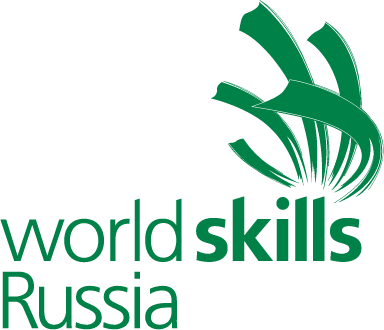 Конкурсное заданиеНа VII Региональный чемпионат Молодые профессионалы WorldskillsRussia в Чувашской РеспубликеКомпетенция Е53 «Эксплуатация сельскохозяйственных машин»Конкурсное задание включает в себя следующие разделы:Модуль А: ЭлектрооборудованиеВремя на выполнение модуля: 3 часаМодуль В: ДвигательВремя на выполнение модуля: 3 часаМодуль-C: Механический приводВремя на выполнение модуля: 3 часаМодуль-D: Система точного земледелия / системы параллельного вожденияВремя на выполнение модуля: 3 часаМодуль-E: «Комплектование пахотного агрегата»Время на выполнение модуля: 3 часаКоличество часов на выполнение задания: 15 ч.(подпись)Каманин Алексей Сергеевичэксперт WorldSkills RussiaКонкурсное задание Регионального чемпионата Молодые профессионалы» (WorldSkillsRussia 2019г.Чувашская Республика)Модуль А: ЭлектрооборудованиеМаксимум 3часа, включая пуск и наладку оборудования.Организатор чемпионата должен предоставлять материалы, достаточные только для выполнения конкурсного задания.Модуль может включать в себя диагностику, устранение неисправностей электрооборудования и электронных систем управления двигателем трактора, оборудованного дизелем с системой впрыска топлива Common Rail (рекомендуемые марки тракторов John Deere, Claas, Fendt и др. от 2 до 4 тягового класса).Технологическая последовательность выполнения работы:Ежесменное техническое обслуживание трактора.Поиск и устранение неисправностей в цепи запуска двигателя.Поиск и устранение неисправностей электрооборудования трактора.Диагностирование неисправностей двигателя с помощью бортовой системы контроля трактора и с помощью диагностического сканера.Поиск и устранение неисправностей в работе двигателя.Сброс ошибок и проведение тестирования технического состояния двигателя.Выводы по техническому состоянию двигателя.Соблюдение правил экологической безопасности.Модуль В: ДвигательВ1. Техническоеобслуживание топливной системы двигателя Д-260.Организатор должен предоставлять материалы, достаточные только для выполнения конкурсного задания.Максимум 1,5 часа, включая пуск и наладку оборудования.Модуль может включать в себя технологическую последовательность выполнения работы:Установку ТНВД на двигатель.Установку требуемого угла опережения подачи топлива насосом.Проверку форсунок на давление начала впрыска и качество распыла топлива.Соблюдение правил экологической безопасности.В2. Техническое обслуживание газораспределительного механизма двигателя Д-260Максимум 1,5 часа, включая пуск и наладку оборудования.Организатор чемпионата должен предоставлять материалы, достаточные только для выполнения конкурсного задания.Модуль может включать в себя технологическую последовательность выполнения работы:Затяжку болтов крепления головок цилиндров.Затяжку болтов и гаек крепления стоек осей коромысел.Проверку и регулировку тепловых зазоров в клапанном механизме (по перекрытию клапанов).Ежесменное техническое обслуживание трактора.Проверку правильности регулировки тепловых зазоров в клапанном механизме с помощью стетоскопа.Соблюдение правил экологической безопасности.Модуль-C: Механический приводМаксимум 3 часа, включая пуск и наладку оборудования.Организатор чемпионата должен предоставлять материалы, достаточные только для выполнения конкурсного задания.Модуль может включать в себятехнологическую последовательность выполнения работы:Ежесменное техническое обслуживание пресс-подборщика.Поиск и устранение неисправностей подборщика.Поиск и устранение неисправностей обматывающего аппарата.Регулировки пресс-подборщика на заданные условия работы.Ежесменное техническое обслуживание трактора.Подготовка трактора к работе с пресс-подборщиком.Агрегатирование пресс-подборщика с трактором.Соблюдение правил экологической безопасности.Модуль-Д: Система точного земледелия / системы параллельного вождения (рекомендации: агронавигатор с функцией обучения персонала(тренажер).Максимум 3 часа, включая пуск и наладку оборудования.Организатор чемпионата должен предоставлять материалы, достаточные только для выполнения конкурсного задания.Модуль может включать в себя технологическую последовательность выполнения работы:Подготовка к работе ноутбука и навигационного комплекса;Создание шаблона поля в программе Farm Works;Создание препятствий на поле;Перенос шаблона поля в навигационный комплекс;Ввод необходимых параметров с/х машины для выполнения разбрасывания;Выбор и соблюдение режимов обработки по заданным условиям;Обработка поля в режиме тренажёр-симулятор с разбивкой гонов «по криволинейной траектории»; Обработка поля в режиме тренажёр-симулятор с разбивкой гонов «по двум точкам»;Определение количества и качества выполненных работ.    Соблюдение правил экологической безопасности.Модуль-Е: Комплектование пахотного агрегата (рекомендации: плуг оборотный с числом корпусов не менее 4-х).Максимум 3 часа; Организатор чемпионата должен предоставлять материалы, достаточные только для выполнения конкурсного задания.Модуль может включать в себятехнологическую последовательность выполнения работы:Ежесменное техническое обслуживание трактора;Подготовку трактора к работе с плугом;Ежесменное техническое обслуживание плуга;Устранение обнаруженных неисправностей плуга;Составление пахотного агрегата;Проведение технологических регулировок агрегата на заданные условия работы;Соблюдение правил экологической безопасности.НЕОБХОДИМЫЕ ПРИЛОЖЕНИЯДля выполнения всех модулей, конкурсант имеет право использовать всё имеющееся на рабочем месте оборудование и инструмент.Если конкурсант не выполнил задание в одном из модулей, к нему вернуться он не может. Задание считается выполненным, если все модули сделаны в основное время, в полном объёме и трактор, агрегат, узел находятся в рабочем состоянии.После выполнения задания конкурсант должен получить подтверждение эксперта о выполнение задания.Время начала и окончания выполнения задания (включая паузы и т.п.) проставляет эксперт. Участник должен убедиться в том, что время начала указано корректно.Методика оценки результатов определяется экспертным сообществом в день С-2 начала проведения чемпионата.Конкурсанты не имеющие спецодежды, спецобуви, очков, перчаток, не прошедшие инструктаж по технике безопасности и охране здоровья к выполнению задания допускаться НЕ БУДУТ.Эксперты не прошедшие инструктаж по технике безопасности, охране здоровья, не имеющие специальной обуви, спецодежды, очков к работе на площадке не допускаются.